ВведениеВ соответствии с Резолюцией 31 (Пересм. Хайдарабад, 2010 г.) было проведено координационное собрание РПС в связи с организацией Всемирной конференции по развитию электросвязи 2017 года (ВКРЭ-17), которая будет проходить с 9 по 20 октября 2017 года в Буэнос-Айресе, Аргентина.Были проведены следующие шесть региональных подготовительных собраний (РПС):Собрание избрало г-жу Тереситу Паласиос (Парагвай) Председателем и приняло повестку дня в том виде, в каком она представлена в Документе ‎TDAG17/CM/1.Результаты по каждому РПС представлены на основе одной и той же структуры и одинаковых подходов: A)	Региональные инициативы;B)	Предварительный проект вклада МСЭ-D в Стратегический план МСЭ на 2020–2023 годы, предварительный проект Плана действий МСЭ-D и предварительный проект Декларации ВКРЭ-17;C)	Правила процедуры МСЭ-D (Резолюция 1 ВКРЭ);D)	Упорядочение Резолюций ВКРЭ; иE)	Предложения по новым или пересмотренным Резолюциям.A	Региональные инициативыДля каждого РПС был предоставлен информационный документ, содержащий ряд предложений Директора Бюро развития электросвязи (БРЭ) к региональным организациям электросвязи на основе опыта БРЭ в осуществлении региональных инициатив. Документ был представлен региональным организациям электросвязи для изучения, если они сочтут это целесообразным, при рассмотрении региональных инициатив на период 2018–2021 годов.На каждом РПС были приняты следующие региональные инициативы: Региональные инициативы СНГРегиональные инициативы СНГ рассчитаны на работу в конкретных приоритетных областях электросвязи/ИКТ с помощью партнерских отношений и мобилизации ресурсов для выполнения мелко-, средне- и крупномасштабных проектов. В рамках каждой региональной инициативы будут разрабатываться и осуществляться проекты в целях удовлетворения потребностей стран.Ниже приводится обобщенная информация из Заключительного отчета Председателя РПС-СНГ. Полная версия отчета представлена в Документе RPM-CIS16/44.Африканские региональные инициативыАфриканские региональные инициативы рассчитаны на работу в конкретных приоритетных областях электросвязи/ИКТ с помощью партнерских отношений и мобилизации ресурсов для выполнения мелко-, средне- и крупномасштабных проектов. В рамках каждой региональной инициативы будут разрабатываться и осуществляться проекты в целях удовлетворения потребностей стран.Ниже приводится обобщенная информация из Заключительного отчета Председателя РПС-АФР. Полная версия отчета представлена в Документе RPM-AFR16/25.Представлен ряд предложений по обновлению существующих региональных инициатив с целью включения формирующихся тенденций и появляющихся технологий, а также предложены две новые региональные инициативы. В предложениях признается, что ИКТ в конечном счете ориентированы на человека, сектор ИКТ стремительно развивается и необходимо изменить парадигму подходов, для того чтобы регион получил пользу от этих изменений. Предложения относились к следующим областям и приоритетам: •	расширение создания человеческого и институционального потенциала;•	укрепление и согласование политики и нормативно-правовых баз;•	"умная" и устойчивая инфраструктура широкополосной связи и возможность присоединения с целью обеспечения справедливого доступа для всех в Африке;•	управление использованием спектра и переход на цифровое радиовещание;•	усиление безопасности инфраструктуры ИКТ и укрепление доверия при использовании приложений электросвязи/ИКТ;•	поддержка ориентированных на ИКТ инновационных кластеров в Африке;•	помощь в политической, регуляторной и технической сферах, а также специализированные учебные программы для создания человеческого потенциала в рамках выбранных флагманских инициатив, относящихся к "Умной Африке".Для разработки общих предложений по региональным инициативам, которые будут представлены на ВКРЭ-17, РПС-АФР приняло решение использовать предоставленный Директором БРЭ информационный документ (RPM-AFR16/INF/6) в качестве общей основы, которую возможно впоследствии дорабатывать в соответствии с потребностями Государств-Членов, а также Резолюцию 17 (ВКРЭ-14, Дубай) в качестве справочного документа по методам реализации. Было также принято решение, что АСЭ будет координировать процесс сбора предложений от Государств-Членов в целях выработки общего предложения Африки для ВКРЭ-17.Региональные инициативы арабских государствРегиональные инициативы арабских государств рассчитаны на работу в конкретных приоритетных областях ИКТ с помощью партнерских отношений и мобилизации ресурсов для выполнения мелко-, средне- и крупномасштабных проектов. В рамках каждой региональной инициативы будут разрабатываться и осуществляться проекты в целях удовлетворения потребностей данного региона. Ниже приводится обобщенная информация из Заключительного отчета Председателя РПС-АРБ. Полная версия отчета представлена в Документе RPM-ARB17/46.Председатель Подготовительной группы арабских стран к ВКРЭ-17 отметил, что Группа продолжит дальнейшую разработку предложений по региональным инициативам.Региональные инициативы Северной и Южной АмерикиРегиональные инициативы Северной и Южной Америки рассчитаны на работу в конкретных приоритетных областях ИКТ с помощью партнерских отношений и мобилизации ресурсов для выполнения мелко-, средне- и крупномасштабных проектов. В рамках каждой региональной инициативы будут разрабатываться и осуществляться проекты в целях удовлетворения потребностей стран данного региона. Ниже приводится обобщенная информация из Заключительного отчета Председателя РПС-АМР. Полная версия отчета представлена в Документе RPM-AMS17/41.Азиатско-Тихоокеанские региональные инициативыАзиатско-Тихоокеанские региональные инициативы рассчитаны на работу в конкретных приоритетных областях, связанных с ИКТ, с помощью партнерских отношений и мобилизации ресурсов для выполнения мелко-, средне- и крупномасштабных проектов. В рамках каждой региональной инициативы будут разрабатываться и осуществляться проекты в целях удовлетворения потребностей стран.Ниже приводится обобщенная информация из Заключительного отчета Председателя РПС-АТР. Полная версия отчета представлена в Документе RPM-ASP17/36.Утвержденные региональные инициативы АТР на 2018−2021 годы включают:Европейские региональные инициативыЕвропейские региональные инициативы рассчитаны на работу в конкретных приоритетных областях ИКТ с помощью партнерских отношений и мобилизации ресурсов для выполнения мелко-, средне- и крупномасштабных проектов. В рамках каждой региональной инициативы будут разрабатываться и осуществляться проекты в целях удовлетворения потребностей стран данного региона.B	Вклад МСЭ-D в Стратегический план МСЭ на 2020−2023 годы, План действий МСЭ-D и Декларацию ВКРЭ-17Документы 7, 8 и 9 были рассмотрены вместе на каждом из шести РПС. После представления этих документов Секретариат представил пояснения относительно измененного процесса разработки проекта вклада МСЭ-D в Стратегический план МСЭ на 2020–2023 годы, проекта Плана действий МСЭ-D на 2018–2021 годы, а также проекта Декларации ВКРЭ-17. Используемый в настоящее время процесс предоставляет членам больше времени для рассмотрения предложений и повышения эффективности работы ВКРЭ-17. Было отмечено, что вклады членов по этим документам по-прежнему можно представлять на ВКРЭ-17.Документ, озаглавленный "Предварительный проект вклада МСЭ-D в Стратегический план МСЭ на 2020−2023 годы", был представлен на каждом из шести РПС (RPM-CIS16/7, RPM-AFR16/7, RPM-ARB17/7, RPM-AMS17/7, RPM-ASP17/7, RPM-EUR17/7).Документ представляет собой пересмотренную версию проекта исходного вклада МСЭ-D в проект Стратегического плана МСЭ на период 2020−2023 годов, разработанного работающей по переписке Группой КГРЭ по Стратегическому плану, Оперативному плану и Декларации (ГП-СПОПД), который был представлен КГРЭ-15 в апреле 2015 года в качестве отчета о ходе работы. Пересмотр отражает указания, полученные от ГП-СПОПД 15 марта 2016 года, которые содержатся в Документе TDAG16-21/10. КГРЭ приняла этот документ на своем собрании 16−18 марта 2016 года и приняла решение о размещении его на веб-сайте для проведения онлайновых консультаций с членами МСЭ-D до 30 июня 2016 года. К этому предельному сроку каких-либо изменений предложено не было.В ходе заседания КГРЭ 2016 года Директор БРЭ отметил, что он планирует направить проект вклада МСЭ-D в Стратегический план МСЭ всем РПС в процессе подготовки к ВКРЭ-17. Проект Плана действий ВКРЭ-17 основан на структуре вклада МСЭ-D в Стратегический план МСЭ.Этот проект вклада МСЭ-D в проект Стратегического плана МСЭ на 2020−2023 годы содержит четыре задачи, соответствующие трем нижеприведенным положениям.1)	Проект в большей степени нацелен на достижение результатов, чем текущий Стратегический план на 2016−2019 годы, в соответствии с подходом к управлению, ориентированным на результаты.2)	В проекте сохраняется все содержание Стратегического плана МСЭ-D на 2016−2019 годы, которое было упорядочено, и в данный вклад включены ссылки на соответствующие конечные результаты и намеченные результаты деятельности текущего Стратегического плана. Кроме того, Стратегический план на 2016−2019 годы для удобства помещен в Приложение Е.3)	Текущие пять задач Стратегического плана на 2016−2019 годы представлены в четырех задачах, где применяются формулировки, которые Члены МСЭ и заинтересованные стороны могут признать и использовать при обращении к широкой общественности, чтобы люди, не участвующие в настоящее время в деятельности МСЭ-D, могли ассоциировать себя с нашей важной работой. Вклад направлен на упрощение формулировок текущего Стратегического плана, в том числе на устранение дублирования.В соответствии с поручениями КГРЭ-15 в этом документе, в Приложении А, представлен проект задач и конечных результатов, содержащийся во вкладе МСЭ-D в Стратегический план МСЭ на 2020−2023 годы, наряду со ссылками на Стратегический план МСЭ-D на 2016−2019 годы, а также ЦУР, утвержденные Генеральной Ассамблеей Организации Объединенных Наций 25 сентября 2015 года, и Направления деятельности Женевского плана действий ВВУИО и Тунисскую программу с учетом Концепции ВВУИО на период после 2015 года, а также Повестки дня в области устойчивого развития на период до 2030 года.Все РПС приветствовали этот документ и договорились о необходимости проведения дальнейших обсуждений по Стратегическому плану на региональной основе, чтобы подготовить региональные вклады в Стратегический план для КГРЭ и ВКРЭ-17.•	РПС-СНГ И РПС-АФР приветствовали и поддержали предварительный проект вклада МСЭ-D в Стратегический план МСЭ, представленный Секретариатом. РПС-АРБ приветствовало и приняло к сведению вклады Секретариата и администрации, а также согласилось далее разработать общее предложение. РПС-АМР приветствовало и приняло к сведению предварительный проект вклада МСЭ-D в Стратегический план МСЭ, представленный Секретариатом, и согласилось, что дискуссии по предварительному проекту вклада МСЭ-D в Стратегический план МСЭ на 2020−2023 годы будут продолжены, чтобы разработать общее предложение для региона Северной и Южной Америки. РПС-АТР приветствовало и приняло к сведению вклады со стороны Секретариата и администрации, а также предложило, чтобы эти идеи были отражены в Плане действий. РПС-ЕВР приветствовало предварительный проект вклада МСЭ-D в Стратегический план МСЭ на 2020–2023 годы и приняло решение продолжить эту работу в рамках подготовительного процесса СЕПТ для представления ВКРЭ-17.Документ, озаглавленный "Предварительный проект Плана действий МСЭ-D на 2018−2021 годы", был представлен на каждом из шести РПС (RPM-CIS16/8, RPM-AFR16/8, RPM-ARB17/8, RPM-AMS17/8, RPM-ASP17/8, RPM-EUR17/8).Документ был подготовлен работающей по переписке группой КГРЭ по Стратегическому плану, Оперативному плану и Декларации (ГП-СПОПД). На собрании работающей по переписке Группы 15 марта 2016 года документ был пересмотрен для учета ряда согласованных изменений, а именно изменения заглавия и включения ссылок на Резолюции Полномочной конференции, которые отражены в Документе TDAG16-21/30. Далее проект Плана действий был представлен КГРЭ-16 на рассмотрение. КГРЭ представила вклады, которые были включены в документ. КГРЭ-16, по указанию ГП-СПОПД, поручила БРЭ разместить документ для онлайновых консультаций с Членами МСЭ-D до 30 июня 2016 года. Документ был размещен, и дополнительных замечаний или предложений о внесении в него изменений не поступило. В целом проект Плана действий разработан на основе Плана действий ВКРЭ-14 и направлен на реализацию мандата БРЭ в соответствии с принципами управления, ориентированного на результаты (УОР); при этом в нем сформулированы согласованные задачи, конечные результаты и намеченные результаты деятельности, которые приводятся в виде структурированных направлений деятельности и которые будут измеряться согласно четко определенным показателям для оценки воздействия работы БРЭ на Государства-Члены.Далее было пояснено, что этот документ считается постоянно обновляемым в соответствии с замечаниями и вкладами Государств-Членов в рамках РПС, а также КГРЭ 2017 года и ГП-СПОПД, которые обобщат все полученные вклады и представят сводную версию ВКРЭ-17.Все РПС приветствовали этот документ и была достигнута договоренность о необходимости проведения дальнейших обсуждений по предварительному проекту Плана действий МСЭ-D на 2018−2021 годы на региональной основе, для того чтобы подготовить региональный вклад по предварительному проекту Плана действий МСЭ-D на 2018–2021 годы для КГРЭ и ВКРЭ-17.•	РПС-СНГ и РПС-АФР приветствовали и поддержали предварительный проект Плана действий МСЭ-D на 2018−2021 годы. РПС-АРБ обсудило вклад секретариата и решило далее разработать общее предложение от Арабской рабочей группы по подготовке к ВКРЭ-17 для представления КГРЭ-17. РПС-АМР обсудило вклады секретариата и других сторон и решило разработать общее предложение от Рабочей группы по подготовке к ВКРЭ-17 для представления КГРЭ-17. РПС-АТР приветствовало документ и согласилось с тем, что в регионе будет продолжена координация работы в этой области по мере продолжения подготовки к ВКРЭ-17. РПС-ЕВР приветствовало предварительный проект Плана действий МСЭ-D на 2018–2021 годы, рассмотрело предложения, которые должны быть добавлены в проект Плана действий МСЭ-D на 2018−2021 годы, и приняло решение продолжить эту работу в рамках подготовительного процесса СЕПТ для представления ВКРЭ-17.От имени Директора БРЭ на каждом из шести РПС был представлен документ, озаглавленный "Предварительный проект Декларации ВКРЭ-17", (RPM-CIS16/9, RPM-AFR16/9, RPM-ARB17/9, RPM-AMS17/9, RPM-ASP17/9, RPM-EUR17/9).Документ был подготовлен работающей по переписке группой КГРЭ по Стратегическому плану, Оперативному плану и Декларации (ГП-СПОПД) и представлен КГРЭ-15 в апреле 2015 года. Он был пересмотрен ГП-СПОПД 15 марта 2016 года, как указано в Документе TDAG16-21/31(Rev.1). КГРЭ 2016 года приняла этот документ и решила, что он должен быть размещен на веб-сайте для онлайновых консультаций с членами МСЭ-D, которые продлятся до 30 июня 2016 года. Были получены замечания от трех стран, и все они отражены в данной версии. Во время собрания КГРЭ 2016 года Директор БРЭ отметил, что он планирует направить предварительный проект Декларации ВКРЭ-17 всем РПС в процессе подготовки к ВКРЭ-17. В документе также представлена Дубайская декларация для сведения, которая была принята на Всемирной конференции по развитию электросвязи в Дубае, Объединенные Арабские Эмираты, 30 марта – 10 апреля 2014 года.В предварительном проекте Декларации ВКРЭ-17 использованы формулировки, отражающие более широкий взгляд, который будет понятен не только Государствам-Членам и Членам Секторов, но и тем, кто не участвует в работе МСЭ. В нем основное внимание уделено важнейшей роли, которую электросвязь/ИКТ будут играть в достижении целей и задач в области устойчивого развития, а также их преобразующей роли в содействии устойчивому развитию.РПС-АФР, РПС-АРБ и РПС-ЕВР, каждое, согласились с тем, что требуется провести дополнительные обсуждения по предварительному проекту Декларации ВКРЭ-17, чтобы подготовить региональные вклады по предварительному проекту Декларации ВКРЭ-17 для КГРЭ и ВКРЭ-17.РПС-СНГ поддержало его пересмотр, представленный в Документе RPM-CIS16/26, и согласилось подготовить на его основе общее региональное предложение для ВКРЭ-17.РПС-АМР, на котором была учреждена Специальная группа по предварительному проекту Декларации ВКРЭ-17, был достигнут консенсус по предварительному проекту Декларации ВКРЭ-17 от РПС-АМР, который содержится в Приложении 2 к Отчету Председателя РПС-АМР.РПС-АТР, на котором была учреждена Специальная группа по предварительному проекту Декларации ВКРЭ-17, приняло к сведению отчет Председателя Специальной группы и согласилось использовать его в качестве основы для продолжения работы, направленной на подготовку сводного вклада от региона. Этот отчет содержится в Приложении 2 к Отчету Председателя РПС-АТР.Объединенный текст согласованных РПС результатов по предварительному проекту Декларации ВКРЭ-17 представлен в Документе TDAG17-22/DT/6 (Rev.1).C	Правила процедуры МСЭ-D (Резолюция 1 ВКРЭ)Документ, озаглавленный "Правила процедуры МСЭ-D (Резолюция 1 ВКРЭ)", был представлен на каждом из шести РПС (RPM-CIS16/10, RPM-AFR16/10, RPM-ARB17/10, RPM-AMS17/10, RPM-ASP17/10, RPM-EUR17/10).Опираясь на результаты масштабной работы, проведенной в ходе ВКРЭ-14, работающая по переписке Группа КГРЭ по Правилам процедуры МСЭ-D (Резолюция 1 ВКРЭ) проводит анализ существующего текста Резолюции 1 (Пересм. Дубай, 2014 г.), чтобы дать практическое толкование методов работы и подготовить предложения для дальнейшего рассмотрения. Группа провела 27 апреля 2015 года свое первое собрание, на котором она рассмотрела вклад, представленный ее председателем, и согласовала большинство изменений по существу, изменив при этом часть текста. Членами Группы, работающей по переписке, были внесены по переписке дополнительные изменения. В ходе собрания, состоявшегося 15 марта 2016 года, был внесен ряд дополнительных изменений и определены вопросы, требующие дальнейшей работы.РПС-СНГ согласилось с некоторыми изменениями к Резолюции 1, включая предлагаемое объединение Резолюций 1 и 31. Полученный в результате предлагаемый текст содержится в Документе TDAG17-22/38. РПС-АФР, РПС-АРБ, РАС-АМР, РПС-АТР и РПС-ЕВР согласились с тем, что необходимо продолжить обсуждения по Резолюции 1, чтобы подготовить региональные вклады по Резолюции 1 для КГРЭ и ВКРЭ-17.D	Упорядочение Резолюций ВКРЭДокумент, озаглавленный "Отчет работающей по переписке группы по упорядочению Резолюций ВКРЭ", был представлен на каждом из шести РПС (RPM-CIS16/11, RPM-AFR16/11, RPM-ARB17/11, RPM-AMS17/11, RPM-ASP17/11, RPM-EUR17/11).В документе представлена информация о работе Группы КГРЭ, работающей по переписке, по упорядочению Резолюций ВКРЭ (ГП-УР) и ходу дальнейшей работы. На основании вкладов Членов был разработан комплекс принципов для упорядочения существующих Резолюций ВКРЭ, который был представлен для обсуждения на втором собрании группы в сентябре 2016 года. На основании проведенной работы и с должным учетом обсуждений в ходе региональных подготовительных собраний (РПС) отчет для рассмотрения будет разработан к ВКРЭ-17. Заключительный отчет ГП-УР будет представлен ВКРЭ-17 для принятия надлежащих мер.Группа, работающая по переписке, продолжит свою деятельность с помощью электронных средств. С целью продвижения работы по выполнению задачи Группы, работающей по переписке, предлагается направлять вклады и конкретные предложения. Третье собрание ГП-УР состоялось 25 января 2017 года, четвертое собрание группы состоялось 3 апреля 2017 года, а пятое и заключительное собрание состоится 10 мая 2017 года. РПС-СНГ поддержало следующие предложения и согласилось подготовить региональное общее предложение. Полученные в результате этого тексты Резолюций 17 и 37 содержатся в Документе TDAG17-22/38.•	Предлагаемое объединение Резолюций 17 и 32;•	Предлагаемое объединение Резолюций 37 и 50.РПС-АФР не получило никаких конкретных предложений по упорядочению резолюций.РПС-АРБ отметило, что руководящие указания могут использоваться региональными группами при разработке их общих предложений, но, как правило, их не следует принимать и обсуждать на ВКРЭ.РПС-АМР обсудило конкретные предложения об объединении резолюций и договорилось о проведении дополнительных детальных обсуждений этих предложений в ходе подготовки к ВКРЭ-17.РПС-АТР поддержало работу по упорядочению резолюций и отметило, что эта работа не должна привести к утрате сути существующих резолюций. РПС-АТР обсудило конкретные предложения об объединении резолюций и приняло к сведению вклады.РПС-ЕВР также поддержало эту работу. Собрание приветствовало и приняло к сведению вклад, представленный по данной тематике.E	Предложения по новым или пересмотренным РезолюциямНа РПС также было решено, что следующие проекты Резолюций (новых или пересмотренных), представленные на рассмотрение на собраниях РПС, должны стать предметом для проектов Резолюций, которые должны быть представлены ВКРЭ непосредственно членами:1)	Резолюция 2 – "Создание исследовательских комиссий" (РПС-СНГ);2)	Резолюция 8 – "Сбор и распространение информации и статистических данных" (РПС-СНГ);3)	Резолюция 9 – "Участие стран, в особенности развивающихся стран, в управлении использованием спектра" (РПС-СНГ);4)	Резолюция 17 – "Осуществление на национальном, региональном, межрегиональном и глобальном уровнях инициатив, одобренных регионами" (РПС-СНГ);5)	Резолюция 23 – "Доступ к интернету и его доступность для развивающихся стран, а также принципы начисления платы за международные интернет-соединения" (РПС-СНГ);6)	Резолюция 30 – " Роль Сектора развития электросвязи МСЭ в выполнении решений Всемирной встречи на высшем уровне по вопросам информационного общества и Повестки дня в области устойчивого развития на период до 2030 года" (РПС-СНГ);7)	Резолюция 37 – "Преодоление цифрового разрыва" (РПС-СНГ);8)	Резолюция 45 – "Механизмы совершенствования сотрудничества в области укрепления доверия и безопасности при использовании ИКТ, включая противодействие спаму и борьбу с ним" (РПС-СНГ);9)	Резолюция 54 – "Оптимальная интеграция информационно-коммуникационных технологий" (РПС-СНГ);10)	Резолюция 59 – "Усиление координации и сотрудничества между тремя Секторами МСЭ по вопросам, представляющим взаимный интерес" (РПС-СНГ);11)	Резолюция 66 – "Информационно-коммуникационные технологии и изменение климата" (РПС-СНГ);12)	Резолюция 71 – "Укрепление сотрудничества между Государствами-Членами, Членами Сектора, Ассоциированными членами и академическими организациями − Членами Сектора развития электросвязи МСЭ, включая частный сектор" (РПС-СНГ);13)	Резолюция 73 – "Центры профессионального мастерства МСЭ" (РПС-СНГ);14)	Резолюция 81 – "Дальнейшее развитие электронных методов работы в деятельности Сектора развития электросвязи МСЭ" (РПС-СНГ).РПС-АРБ, РПС-АМР, РПС-АТР и РПС-ЕВР обсудили также следующие проекты Резолюций (новых или пересмотренных) и приняли решение продолжить этот процесс на последующих региональных собраниях. Для РПС-АФР не было представлено вкладов по новым или пересмотренным Резолюциям.1)	Проект новой Резолюции − "Проект новой Резолюции по борьбе с хищениями мобильных устройств электросвязи" (РПС-АРБ)2)	Проект новой Резолюции – "Помощь и поддержка Сирии в восстановлении ее сетей электросвязи" (РПС-АРБ)3)	Проект новой Резолюции – "Укрепление потенциала Государств-Членов по стратегическому планированию, политике и руководству в области кибербезопасности" (РПС-АТР)4)	Проект новой Резолюции – "Содействие применению приложений и услуг интернета вещей" (РПС-АТР)5)	Резолюция 9 – "Участие стран, в особенности развивающихся стран, в управлении использованием спектра" (РПС-АРБ, РПС-АМР, РПС-ЕВР)6)	Резолюция 11 – "Услуги электросвязи/информационно-коммуникационных технологий в сельских, изолированных и недостаточно обслуживаемых районах, а также в сообществах коренных народов" (РПС-АРБ)7)	Резолюция 17 – "Осуществление на национальном, региональном, межрегиональном и глобальном уровнях инициатив, одобренных регионами" (РПС-АРБ)8)	Резолюции 17 и 32 – Объединение − "Осуществление на национальном, региональном, межрегиональном и глобальном уровнях инициатив, одобренных регионами" (РПС-АТР)9)	Резолюция 20 – "Недискриминационный доступ к современным средствам, услугам и соответствующим приложениям электросвязи/информационно-коммуникационных технологий" (РПС-АРБ)10)	Резолюция 21 – "Координация и сотрудничество с региональными организациями" (РПС-АРБ)11)	Резолюция 23 – "Доступ к интернету и его доступность для развивающихся стран, а также принципы начисления платы за международные интернет-соединения" (РПС-АРБ, РПС-АМР)12)	Резолюция 34 – "Роль электросвязи/информационно-коммуникационных технологий в обеспечении готовности к бедствиям, раннем предупреждении, спасании, смягчении последствий бедствий, оказании помощи при бедствиях и мерах реагирования" (РПС-АРБ)13)	Резолюция 37 – "Преодоление цифрового разрыва" (РПС-АРБ)14)	Резолюции 37 и 50 – Объединение – "Преодоление цифрового разрыва" (РПС-АТР)15)	Резолюция 40 – "Помощь во внедрении IMT" (РПС-АРБ, РПС-ЕВР)16)	Резолюция 45 − "Механизмы совершенствования сотрудничества в области кибербезопасности, включая противодействие спаму и борьбу с ним" (РПС-АМР)17)	Резолюции 46 и 68 − Проект объединения Резолюции 46 ("Помощь и содействие коренным сообществам мира: Информационное общество благодаря информационно-коммуникационным технологиям") и Резолюции 68 (РПС-АМР)18)	Резолюция 47 – "Повышение степени понимания и эффективности применения Рекомендаций МСЭ в развивающихся странах, включая проверку на соответствие и функциональную совместимость систем, производимых на основе Рекомендаций МСЭ" (РПС-АРБ)19)	Резолюции 50 и 54 − Проект объединения Резолюции 50 ("Оптимальная интеграция информационно-коммуникационных технологий и их применения") с Резолюцией 54 (РПС-АМР)20)	Резолюция 52 – "Усиление роли Сектора развития электросвязи МСЭ как исполнительного учреждения" (РПС-АТР)21)	Резолюция 54 – Исключение – "Приложения информационно-коммуникационных технологий" (РПС-АМР)22)	Резолюция 62 – "Важность измерений, связанных с воздействием электромагнитных полей на человека" (РПС-АРБ, РПС-ЕВР)23)	Резолюция 66 – "Информационно-коммуникационные технологии и изменение климата" (РПС-АРБ)24)	Резолюция 67 – Исключение – "Роль Сектора развития электросвязи МСЭ в защите ребенка в онлайновой среде" (РПС-ЕВР)25)	Резолюция 68 – Исключение – "Предлагаемое удаление Резолюции 68 «Помощь коренным народам в рамках деятельности Бюро развития электросвязи по его сопутствующим программам»" (РПС-АМР)26)	Резолюция 69 – "Содействие созданию национальных групп реагирования на компьютерные инциденты, в частности в развивающихся странах, и сотрудничеству между ними" (РПС-АРБ)27)	Резолюция 71 – "Укрепление сотрудничества между Государствами-Членами, Членами Сектора, Ассоциированными членами и академическими организациями − Членами Сектора развития электросвязи МСЭ, включая частный сектор" (РПС-ЕВР)28)	Резолюция 73 – "Центры профессионального мастерства МСЭ" (РПС-ЕВР)29)	Резолюция 77 – "Технология и приложения широкополосной связи для более активного роста и развития услуг электросвязи/информационно-коммуникационных технологий и широкополосных соединений" (РПС-АРБ)30)	Резолюция 79 – "Роль электросвязи/информационно-коммуникационных технологий в борьбе с контрафактными устройствами электросвязи/информационно-коммуникационных технологий и в решении этой проблемы" (РПС-АРБ)______________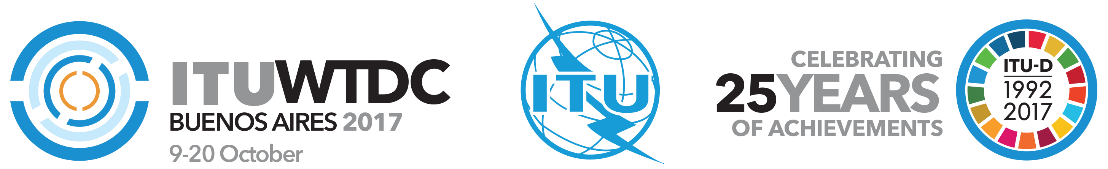 Консультативная группа по развитию электросвязи (КГРЭ)22-е собрание, Женева, 9−12 мая 2017 года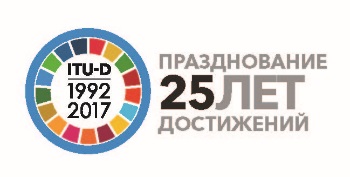 Пересмотр 1
Документа TDAG17-22/17-R8 мая 2017 годаОригинал: английскийПредседатель Координационного собрания РПСПредседатель Координационного собрания РПСПредседатель Координационного собрания РПСОтчет председателя Координационного собрания РПС для КГРЭОтчет председателя Координационного собрания РПС для КГРЭОтчет председателя Координационного собрания РПС для КГРЭРезюмеВ настоящем документе представлены главные заключения региональных подготовительных собраний (РПС) к ВКРЭ-17. В нем рассматриваются все вопросы, которые обсуждались в ходе РПС:A)	Региональные инициативы;B)	Предварительный проект вклада МСЭ-D в Стратегический план МСЭ на 2020–2023 годы, предварительный проект Плана действий МСЭ-D и предварительный проект Декларации ВКРЭ-17;C)	Правила процедуры МСЭ-D (Резолюция 1 ВКРЭ);D)	Упорядочение Резолюций ВКРЭ; иE)	Предложения по новым или пересмотренным Резолюциям.Необходимые действияКГРЭ предлагается рассмотреть настоящий Отчет и дать указания, которые она сочтет необходимыми.Справочные материалыРезолюция 31 (Пересм. Хайдарабад, 2010 г.)9–11 ноября 2016 г.Региональное подготовительное собрание для Содружества Независимых Государств (СНГ) (РПС-СНГ), Бишкек, Кыргызская Республика
http://www.itu.int/md/D14-RPMCIS-C-0044/, TDAG17-22/386–8 декабря 2016 г.Региональное подготовительное собрание для Африканского региона (РПС-АФР), Кигали, Руанда
http://www.itu.int/md/D14-RPMAFR-C-0025, TDAG17-22/3930 января – 1 февраля 2017 г.Региональное подготовительное собрание для арабских государств (РПС-АРБ), Хартум, Судан
https://www.itu.int/md/D14-RPMARB-C-0046/, TDAG17-22/4022–24 февраля 2017 г.Региональное подготовительное собрание для Северной и Южной Америки (РПС-АМР), Асунсьон, Парагвай
https://www.itu.int/md/D14-RPMAMS-C-0041/, TDAG17-22/4121–23 марта 2017 г.Региональное подготовительное собрание для Азиатско-Тихоокеанского региона (РПС-АТР), Бали, Индонезия
https://www.itu.int/md/D14-RPMASP-C-0036/, TDAG17-22/4227–28 апреля 2017 г.Региональное подготовительное собрание для Европы (РПС-ЕВР), Вильнюс, Литва
https://www.itu.int/md/D14-RPMEUR-C-0038/, TDAG17-22/43РИ 1РИ 1Развитие электронного здравоохранения для обеспечения здорового образа жизни и содействия благополучию для всех в любом возрастеЗадачаЗадачаОказывать помощь Государствам − Членам МСЭ в регионе при разработке нормативных документов, технических решений и специализированных учебных программ в области электронного здравоохранения (включая телемедицину), направленных на улучшение медицинского обслуживания населения через использование инфокоммуникаций.Ожидаемые результаты1Предоставление более полной информации представителям администраций связи, органам государственной власти в области здравоохранения, медицинских учреждений и частного сектора о текущем состоянии нормативно-правовой и организационно-технической базы в области электронного здравоохранения.Ожидаемые результаты2Создание пилотных телемедицинских пунктов с гарантированным обеспечением электроэнергией за счет солнечной энергии.Ожидаемые результаты3Разработка технических решений в области электронного здравоохранения, включая телемедицину, обработку цифровой медицинской информации, персонифицированный учет медицинских услуг, электронную амбулаторную карту, электронную историю болезни пациентов и т. д.Ожидаемые результаты4Рекомендации по применению современных технических решений при проектировании систем электронного здравоохранения, включая телемедицинские сети.Ожидаемые результаты5Учебные курсы по подготовке студентов-медиков, а также по повышению квалификации практикующего медицинского персонала в сфере использования ИКТ в здравоохранении, включая телемедицину, а также учебные курсы для ИТ-специалистов по обслуживанию специализированных медицинских информационных систем.Соответствующие задачи МСЭ-DЗадача 3Благоприятная среда: Содействовать благоприятной политике и условиям регулирования, способствующим устойчивому развитию электросвязи/ИКТ.Соответствующие задачи МСЭ-D3.3Повышение человеческого и институционального потенциала членов МСЭ в полной мере задействовать потенциал электросвязи/ИКТ.Соответствующие задачи МСЭ-DЗадача 4Открытое для всех цифровое общество: Содействовать развитию и использованию электросвязи/ИКТ и приложений с целью расширения возможностей людей и общества для социально-экономического развития и защиты окружающей среды.Соответствующие задачи МСЭ-D4.1Расширение доступа и использования электросвязи/ИКТ в наименее развитых странах (НРС), малых островных развивающихся государствах (СИДС) и развивающихся странах, не имеющих выхода к морю (ЛЛДС), и в странах с переходной экономикой.Соответствующие задачи МСЭ-D4.2Повышение потенциала членов МСЭ для мобилизации применений ИКТ, включая подвижную связь, в высокоприоритетных областях (например, здравоохранение, сельское хозяйство, торговля, управление, образование и финансы).Соответствующие направления деятельности ВВУИОC4Создание потенциалаСоответствующие направления деятельности ВВУИОC7Приложения на базе ИКТ: Электронное здравоохранениеСоответствующие Цели в области устойчивого развития3Хорошее здоровье и благополучиеСоответствующие Цели в области устойчивого развития16Уменьшение неравенстваРИ 2РИ 2Использование электросвязи/ИКТ для обеспечения всеохватного, справедливого, качественного и безопасного образования, включая повышение уровня знаний женщин в сфере ИКТ и электронного правительстваЗадачаЗадачаОбеспечить Государства − Члены МСЭ в регионе централизованной консультационной и технической помощью по различным аспектам использования электросвязи/ИКТ в образовании, а также по вопросам повышения уровня грамотности населения в сфере ИКТ с целью развития человеческого потенциала и обеспечения гендерного и социального равенства.Ожидаемые результаты1Предоставление консультационной и технической поддержки представителям образовательных учреждений в отношении происходящего в настоящее время прогресса в сфере использования электросвязи/ИКТ в образовании.Ожидаемые результаты2Создание учебных центров по повышению уровня знаний женщин в сфере ИКТ и электронного правительства.Ожидаемые результаты3Развитие технологий и методов образования с использованием электросвязи/ИКТ.Ожидаемые результаты4Развитие систем информационного обеспечения учеников, родителей и учителей в сфере безопасного использования ресурсов интернета.Ожидаемые результаты5Курсы повышения квалификации, тренинги, семинары по внедрению электросвязи/ИКТ в образование и развитие человеческого потенциала, в том числе в сельских районах, а также для лиц с ограниченными возможностями здоровья.Соответствующие задачи МСЭ-DЗадача 2Современная и безопасная инфраструктура электросвязи/ИКТ: Содействовать развитию инфраструктуры и услуг, в том числе формированию доверия и обеспечению безопасности при использовании электросвязи/ИКТ.Соответствующие задачи МСЭ-D2.2Повышение потенциала членов МСЭ для эффективного реагирования на киберугрозы и разработки национальных стратегий для обеспечения кибербезопасности.Соответствующие задачи МСЭ-DЗадача 3Благоприятная среда: Содействовать благоприятной политике и условиям регулирования, способствующим устойчивому развитию электросвязи/ИКТ.Соответствующие задачи МСЭ-D3.3Повышение потенциала членов МСЭ для эффективного реагирования на киберугрозы и разработки национальных стратегий для обеспечения кибербезопасности.Соответствующие задачи МСЭ-DЗадача 4Открытое для всех цифровое общество: Содействовать развитию и использованию электросвязи/ИКТ и приложений с целью расширения возможностей людей и общества для социально-экономического развития и защиты окружающей среды.Соответствующие задачи МСЭ-D4.2Повышение потенциала членов МСЭ для мобилизации применений ИКТ, включая подвижную связь, в высокоприоритетных областях (например, здравоохранение, сельское хозяйство, торговля, управление, образование и финансы).Соответствующие задачи МСЭ-D4.3Повышение потенциала членов МСЭ для разработки стратегий, политики и практики с целью охвата цифровыми технологиями, в частности лиц с особыми потребностями.Соответствующие направления деятельности ВВУИОC3Доступ к информации и знаниямСоответствующие направления деятельности ВВУИОC4Создание потенциалаСоответствующие направления деятельности ВВУИОC5Укрепление доверия и безопасности при использовании ИКТСоответствующие направления деятельности ВВУИОC7Приложения на базе ИКТ: Электронное обучениеСоответствующие Цели в области устойчивого развития4Качественное образованиеСоответствующие Цели в области устойчивого развития5Гендерное равенствоРИ 3РИ 3Развитие и регулирование инфокоммуникационной инфраструктуры для обеспечения открытости, безопасности и жизнестойкости городов и населенных пунктовЗадачаЗадачаОказывать содействие Государствам – Членам МСЭ в регионе при разработке нормативных документов и технических решений, направленных на создание благоприятных условий развития инфокоммуникационной инфраструктуры городов и населенных пунктов, включая использование "умных" устройств.Ожидаемые результаты1Рекомендации по развитию инфокоммуникационной инфраструктуры, включая использование электросвязи и других средств установления соединений для поддержки устойчивого развития и содействия формированию "умных" городов в развивающихся странах.Ожидаемые результаты2Рекомендации по развитию нормативно-правовой базы, регламентирующей процесс построения и обслуживания инфокоммуникационной инфраструктуры на объектах различных форм собственности, включая использование "умных" устройств для развития городской инфраструктуры.Ожидаемые результаты3Реализация пилотных проектов по внедрению "умных" устройств для обеспечения безопасности дорожного движения, организации освещения улиц, экономии электроэнергии, управлении снабжением воды и т. д.Ожидаемые результаты4Повышение информированности администраций связи, регуляторных органов, разработчиков, производителей и поставщиков телекоммуникационного оборудования в отношении принятия стратегий в области построения и реализации концепции "умных" городов в странах СНГ.Ожидаемые результаты5Курсы повышения квалификации, тренинги, семинары по вопросам инфраструктуры городов и населенных пунктов.Соответствующие задачи МСЭ-DЗадача 2Современная и безопасная инфраструктура электросвязи/ИКТ: Содействовать развитию инфраструктуры и услуг, в том числе формированию доверия и обеспечению безопасности при использовании электросвязи/ИКТ.Соответствующие задачи МСЭ-D2.1Укрепление потенциала членов МСЭ для формирования надежной инфраструктуры и услуг электросвязи/ИКТ, включая широкополосную связь и радиовещание, преодоление цифрового разрыва в стандартизации, соответствие и функциональную совместимость и управление использованием спектра.Соответствующие задачи МСЭ-D2.2Повышение потенциала членов МСЭ для эффективного реагирования на киберугрозы и разработки национальных стратегий и развития потенциала для обеспечения кибербезопасности, включая создание потенциала.Соответствующие задачи МСЭ-DЗадача 3Благоприятная среда: Содействовать благоприятной политике и условиям регулирования, способствующим устойчивому развитию электросвязи/ИКТ.Соответствующие задачи МСЭ-D3.1Укрепление потенциала Государств Членов для разработки благоприятной политики, нормативных и правовых основ, способствующих развитию электросвязи/ИКТ. Инновации в области электросвязи/ИКТ.Соответствующие задачи МСЭ-D3.4Укрепление потенциала членов МСЭ для интеграции инноваций в области электросвязи/ИКТ в национальные программы развития.Соответствующие направления деятельности ВВУИОC2Информационная и коммуникационная инфраструктураСоответствующие направления деятельности ВВУИОC7Приложения на базе ИКТ: Электронное обучениеСоответствующие Цели в области устойчивого развития11Устойчивые города и населенные пунктыРИ 4РИ 4Мониторинг экологического состояния, наличия и рационального использования природных ресурсовЗадачаЗадачаПомогать Государствам − Членам МСЭ в регионе осуществлять мониторинг экологического состояния, наличия и рационального использования природных ресурсов.Ожидаемые результаты1Разработка информационных систем поддержки принятия решений в сфере мониторинга экологического состояния, наличия и рационального использования природных ресурсов, включая создание инфраструктуры пространственных данных.Ожидаемые результаты2Создание информационных архивов метаданных по результатам исследований экологического состояния природных ресурсов региона.Ожидаемые результаты3Предоставление органам государственной власти в области охраны природных ресурсов высококачественной структурированной согласованной пространственной информации для анализа и прогнозирования состояния окружающей среды.Ожидаемые результаты4Курсы повышения квалификации, тренинги, семинары по вопросам мониторинга экологического состояния, наличия и рационального использования природных ресурсов.Соответствующие задачи МСЭ-DЗадача 4Открытое для всех цифровое общество: Содействовать развитию и использованию электросвязи/ИКТ и приложений с целью расширения возможностей людей и общества для социально-экономического развития и защиты окружающей среды.Соответствующие задачи МСЭ-D4.1Расширение доступа и использования электросвязи/ИКТ в наименее развитых странах (НРС), малых островных развивающихся государствах (СИДС) и развивающихся странах, не имеющих выхода к морю (ЛЛДС), и в странах с переходной экономикой.Соответствующие задачи МСЭ-D4.4Укрепление потенциала членов МСЭ для разработки стратегий ИКТ и решений по адаптации к изменению климата и смягчению его последствий.Соответствующие направления деятельности ВВУИОC7Приложения на базе ИКТ: Электронное сельское хозяйство, электронная окружающая средаСоответствующие Цели в области устойчивого развития6Чистая вода и санитарияСоответствующие Цели в области устойчивого развития13Борьба с изменением климатаРИ 5РИ 5Содействие инновациям и партнерству в сфере внедрения технологий "интернета вещей" и их взаимодействие в сетях электросвязи, включая сети 4G, IMT-2020 и сети последующих поколений, в интересах устойчивого развитияЗадачаЗадачаОказывать содействие Государствам – Членам МСЭ в регионе при обеспечении гармоничной трансформации телекоммуникационного рынка и переходу операторов электросвязи к оказанию инновационных услуг пользователям при обеспечении устойчивости и повышении качества функционирования сетей электросвязи, включая сети 4G, IMT-2020 и сети последующих поколений (далее – сети электросвязи), в условиях повсеместного внедрения концепции и технологий "интернета вещей".Ожидаемые результаты1Разработка рекомендаций в сфере использования современных технологий и перспективных концепций функционирования рынка телекоммуникаций, включая принципы взаимодействия сетей электросвязи, тарифообразования услуг, нумерации, адресации и идентификации, а также вопросы обеспечения качества, безопасности и надежности услуг, управления трафиком, включая аспекты сетевого нейтралитета.Ожидаемые результаты2Повышение совместимости сетей электросвязи, услуг и устройств при внедрении концепции "интернета вещей", включая индустриальный "интернет вещей".Ожидаемые результаты3Содействие обеспечению требуемого уровня доверия и безопасности при широкомасштабном преобразовании сетей электросвязи в условиях внедрения концепции "интернета вещей", включая индустриальный "интернет вещей".Ожидаемые результаты4Формирование единого инструментария и спецификаций для тестирования устройств, сетей электросвязи и их фрагментов в рамках концепции "интернета вещей", включая индустриальный "интернет вещей" на базе региональных лабораторий.Ожидаемые результаты5Разработка рекомендаций по созданию и эксплуатации региональных лабораторий "интернета вещей" в интересах устойчивого развития.Соответствующие задачи МСЭ-DЗадача 2Современная и безопасная инфраструктура электросвязи/ИКТ: Содействовать развитию инфраструктуры и услуг, в том числе формированию доверия и обеспечению безопасности при использовании электросвязи/ИКТ.Соответствующие задачи МСЭ-D2.1Укрепление потенциала членов МСЭ для формирования надежной инфраструктуры и услуг электросвязи/ИКТ, включая широкополосную связь и радиовещание, преодоление цифрового разрыва в стандартизации, соответствие и функциональную совместимость и управление использованием спектра.Соответствующие задачи МСЭ-DЗадача 3Благоприятная среда: Содействовать благоприятной политике и условиям регулирования, способствующим устойчивому развитию электросвязи/ИКТ.Соответствующие задачи МСЭ-D3.4Укрепление потенциала членов МСЭ для интеграции инноваций в области электросвязи/ИКТ в национальные программы развития.Соответствующие направления деятельности ВВУИОC6Благоприятная средаСоответствующие Цели в области устойчивого развития9Отрасль, инновации и инфраструктураСоответствующие Цели в области устойчивого развития17Партнерство в интересах устойчивого развитияРИ 1Окружающая среда, изменение климата и электросвязь в чрезвычайных ситуацияхЗадачаПовышать осведомленность и оказывать поддержку в отношении основных проблем в области охраны окружающей среды, изменения климата и электросвязи в чрезвычайных ситуациях, создавать нормативно-правовые базы и принимать необходимые меры для решения проблем в этой области.РИ 2Доверие и безопасность при использовании ИКТЗадачаУкреплять доверие и безопасность при использовании электросвязи/ИКТ, защищать ребенка в онлайновой среде и бороться со всеми видами киберугроз, включая неправомерное использование электросвязи/ИКТ.РИ 3Охват цифровыми финансовыми услугамиЗадачаПоддерживать и расширять возможности доступа и использования цифровых финансовых услуг посредством использования электросвязи/ИКТ и достичь высоких уровней охвата цифровыми финансовыми услугами.РИ 4Интернет вещей, "умные" города и большие данныеЗадачаПовышать и расширять осведомленность о значении возникающих проблем в эпоху интернета вещей и больших данных и о том, как их решать, а также создавать нормативно-правовые базы и принимать необходимые меры, которые помогали бы не отставать от стремительного развития электросвязи/ИКТ и работать над превращением городов и сообществ в "умные" города и сообщества.РИ 5Инновации и предпринимательствоЗадачаСоздавать потенциал и повышать осведомленность о культуре инноваций и предпринимательства, в особенности среди молодежи, и расширять права и возможности женщин с целью использования инструментов электросвязи/ИКТ для осуществления проектов и видов экономической деятельности, направленных на создание возможностей трудоустройства.РИ 1РИ 1Связь для снижения риска бедствий и управления операциями при бедствияхЗадачаЗадачаПредоставлять помощь Государствам-Членам на всех этапах снижения риска бедствий, т. е. при раннем предупреждении, реагировании/оказании помощи при бедствиях и восстановлении сетей электросвязи, в особенности в малых островных развивающихся государствах (СИДС) и наименее развитых странах (НРС).Ожидаемые результаты1Определение надлежащих технологий для использования в целях снижения риска бедствий и разработка технико-экономических обоснований осуществления, соответствия и функциональной совместимости в числе других технологий и услуг, базирующихся на технологии IP, для электросвязи в чрезвычайных ситуациях.Ожидаемые результаты2Внедрение национальных и субрегиональных систем раннего предупреждения, а также мер реагирования и восстановления и определение критической инфраструктуры, уделяя при этом особое внимание малым островным развивающимся государствам (СИДС) и наименее развитым странам (НРС) и учитывая воздействия изменения климата.Ожидаемые результаты3Помощь в разработке соответствующих политических, регуляторных и законодательных основ, а также протоколов и межучрежденческих процедур для связи в рамках снижения риска бедствий на национальном и региональном уровнях.Ожидаемые результаты4Региональные собрания и семинары-практикумы с целью обмена опытом и видами передовой практики по электросвязи/ИКТ для профилактических мер по снижению риска бедствий и реагированию на чрезвычайные ситуации, максимального увеличения ресурсов, создания более инновационных и эффективных программ и координации действий в пограничных районах для региона Северной и Южной Америки.Ожидаемые результаты5Временное наличие оборудования для связи в чрезвычайных ситуациях и при восстановлении в регионе Северной и Южной Америки, на начальном этапе осуществления мероприятий по реагированию на бедствия в рамках сотрудничества с МСЭ в чрезвычайных ситуациях.РИ 2РИ 2Управление использованием спектра и переход на цифровое радиовещаниеЗадачаЗадачаПредоставлять помощь Государствам-Членам в осуществлении перехода на цифровое радиовещание, использовании частот цифрового дивиденда и в управлении использованием спектра.Ожидаемые результаты1Создание потенциала в области управления использованием спектра, технологий цифрового радиовещания и использования цифрового дивиденда и новых радиовещательных услуг и приложений, оказание содействия в использовании инструментов для поддержки развивающихся стран в совершенствовании международной координации наземных служб в пограничных районах.Ожидаемые результаты2Поддержка разработки планов по управлению использованием спектра на национальном и региональном уровнях, включая переход на цифровое радиовещание и продвижение политики по использованию спектра в районах, обслуживаемых в недостаточной степени.Ожидаемые результаты3Разработка исследований, показателей и руководящих указаний по аспектам присвоения и использования радиочастотного спектра, с целью, в том числе, содействия использованию спектра для Международной подвижной электросвязи и согласования использования спектра между странами региона, с учетом Резолюции 9 (Пересм. Дубай, 2014 г.) Всемирной конференции по развитию электросвязи.Ожидаемые результаты4Помощь странам в популяризации всеобъемлющих стратегий, связанных с цифровизацией радиовещательных служб, включая наличие приемлемых в ценовом отношении цифровых радиоприемников, а также стратегии информационной работы для просвещения и повышения осведомленности потребителей.Ожидаемые результаты5Помощь в планировании на национальном и региональном уровнях для использования частот, высвобождающихся при переходе к цифровому радиовещанию, и в развертывании новых технологий для радиовещательных служб.РИ 3РИ 3Развертывание инфраструктуры широкополосной связи, в особенности в сельских районах и районах, развитию которых уделялось недостаточно внимания, и укрепление широкополосного доступа к услугам и приложениямЗадачаЗадачаОказывать помощь Государствам-Членам в определении потребностей и в разработке политики, механизмов и регуляторных инициатив для сокращения цифрового разрыва посредством увеличения широкополосного доступа и распространения широкополосной связи как способа достижения ЦУР.Ожидаемые результаты1Помощь в разработке ситуационного исследования по развертыванию широкополосной инфраструктуры для фиксированной и подвижной служб и использованию спектра, которое даст администрациям возможность определять потребности и перспективы, в особенности в сельских районах и районах, развитию которых уделялось недостаточно внимания, учитывая конкретные субрегиональные характеристики.Ожидаемые результаты2Помощь в осуществлении или совершенствовании национальных планов покрытия широкополосной связью; включая поддержку учебных заведений, передовых сетей, научно-исследовательских центров, кооперативов и некоммерческих организаций, которые оказывают услуги электросвязи, в особенности в сельских, отдаленных и обсуживаемых в недостаточной степени районах, учитывая механизмы доступа к спектру и высокоскоростным сетям, а также содействуя созданию благоприятной обстановки для способствования инвестициям в сети.Ожидаемые результаты3Разработка показателей и методик для измерения условий широкополосных служб, использования государственных и частных инвестиций, партнерств с участием государственного и частного секторов и участия небольших и некоммерческих операторов, в особенности в развивающихся странах, не имеющих выхода к морю (ЛЛДС), и малых островных развивающихся государствах (СИДС).Ожидаемые результаты4Помощь в осуществлении планов, которые способствуют доступу к ИКТ в населенных пунктах, посредством концепции цифровых/"умных" городов, и в учреждениях социальных услуг общего пользования, а также расширение доступа населения к ИКТ и их использование, в особенности в сельских и обслуживаемых в недостаточной степени районах, для содействия доступу к социальным услугам.Ожидаемые результаты5Консолидация и распространение информации, в том числе на собраниях и семинарах-практикумах, по стандартам, соответствию и функциональной совместимости и обмен передовым опытом, касающимся развертывания и эксплуатации широкополосных сетей, в особенности в сельских районах, а также возможности установления соединений, с уделением особого внимания НРС, ЛЛДС и СИДС.РИ 4РИ 4Доступность и приемлемость в ценовом отношении в интересах открытого для всех и устойчивого региона Северной и Южной АмерикиЗадачаЗадачаОказывать Государствам-Членам помощь в обеспечении приемлемости услуг электросвязи/ИКТ в ценовом отношении для построения информационного общества для всех и в обеспечении доступности электросвязи/ИКТ для лиц с ограниченными возможностями и других лиц, находящихся в уязвимом положении.Ожидаемые результаты1Помощь в разработке руководящих указаний и государственной политики для содействия эффективности в предоставлении услуг электросвязи/ИКТ и их доступности, в особенности услуг подвижной связи и связи в чрезвычайных ситуациях, также учитывая, в том числе, использование инструментов аудиовизуальной доступности.Ожидаемые результаты2Помощь в осуществлении рекомендаций для содействия повышению приемлемости широкополосной связи в ценовом отношении; анализ различных факторов и рекомендаций по мерам для содействия развитию и управлению, в зависимости от случая, национальными, субрегиональными и региональными пунктами обмена трафиком интернета (IXP), в зависимости от решения, принятого на национальном уровне, и в зависимости от политических и регуляторных аспектов содействия осуществлению соглашения и формирования альянсов по IXP, наряду с рекомендациями по совершенствованию доступности транспортирования к точкам соединения международных подводных волоконно-оптических сетей, в особенности для ЛЛДС и СИДС.Ожидаемые результаты3Исследования уровней приемлемости в ценовом отношении в странах, в разбивке по социально-экономическим переменным и с учетом особых и уязвимых групп населения, для включения в планы, направления политики, стратегии, действия и цели в области широкополосной связи для этих групп населения, наряду с рекомендациями, основанными на исследовании направлений политики и инициатив, которые делают возможным снижение расценок на услуги электросвязи/ИКТ, развертывание широкополосной связи и эффективное использование спектра.Ожидаемые результаты4Рекомендация направлений политики, которые способствуют созданию благоприятной обстановки для полноценного применения доступа к услугам электросвязи/ИКТ и их использования всеми в полном масштабе; посредством осуществления проектов в сфере ИКТ на местном/национальном уровне для ликвидации неравенства в образовании на всех уровнях и в профессиональной подготовке, разработки платформ для обеспечения услуг связи и ретрансляции для лиц с ограниченными возможностями, разработки доступных веб-сайтов для государственных программ, услуг и информации, а также реализации государственных услуг и других услуг.Ожидаемые результаты5Рекомендации по мерам для содействия сотрудничеству и совместному использованию информации по всем темам, касающимся государственной и регуляторной политики, которая повышает приемлемость в ценовом отношении услуг электросвязи и широкополосной связи.РИ 5РИ 5Развитие цифровой экономики, "умных" городов и сообществ (SCC) и интернета вещей (IoT), содействие инновациямЗадачаЗадачаОказывать помощь Государствам-Членам в разработке национальной и региональной политики для развития цифровой экономики, "умных" городов и сообществ (SCC) и IoT.Ожидаемые результаты1Оказание Государствам-Членам помощи в разработке политики в сфере ИКТ для содействия развитию цифровой экономики в регионе, использованию новых технологий для развития и популяризации соответствующих решений.Ожидаемые результаты2Собрания и семинары-практикумы по воздействию цифровой экономики в регионе, совместно с другими соответствующими организациями. Ожидаемые результаты3Разработка рекомендаций по содействию созданию центров инноваций, в том числе инноваций в сфере образования, и проектов, которые вносят вклад в отрасль ИКТ, причем особое внимание уделяется начинающим предприятиям, МСП и молодым предпринимателям, в том числе в первую очередь женщинам.Ожидаемые результаты4Определение партнеров/союзов для укрепления инноваций на основе ИКТ и финансирования проектов и инициатив для развития цифровой экономики, SCC и IoT, создания коалиций и альянсов с участием многих заинтересованных сторон, в первую очередь молодых предпринимателей.Ожидаемые результаты5Содействие стратегиям и распространение передового опыта надлежащего управления электронными отходами. РИ 1РИ 1Рассмотрение особых потребностей наименее развитых стран, малых островных развивающихся государств, включая страны Тихого океана, и развивающихся стран, не имеющих выхода к морюЗадачаЗадачаПредоставлять специальную помощь наименее развитым странам (НРС), малым островным развивающимся государствам (СИДС), включая островные государства Тихого океана, и развивающимся странам, не имеющим выхода к морю (ЛЛДС), для удовлетворения их приоритетных потребностей в области ИКТ.Ожидаемые результаты1Помощь в развитии широкополосной инфраструктуры, приложений электросвязи/ИКТ и основ кибербезопасности, политики и регулирования, а также создания человеческого потенциала, принимая во внимание особые потребности НРС, СИДС и ЛЛДС.Ожидаемые результаты2Содействие обеспечению открытого для всех универсального доступа к электросвязи/ИКТ в НРС, СИДС и ЛЛДС.Ожидаемые результаты3Помощь НРС, СИДС и ЛЛДС в области прогнозирования бедствий, обеспечения готовности и адаптации к ним, мониторинга бедствий и смягчения их последствий, исходя из приоритетных потребностей этих стран.Ожидаемые результаты4Помощь в достижении согласованных на международном уровне целей, таких как цели, определенные в Повестке дня в области устойчивого развития на период до 2030 года, Сендайской рамочной программе по снижению риска бедствий, Стамбульском плане действий для НРС, программе "Путь САМОА" для СИДС и Венской программе действий для ЛЛДС.РИ 2РИ 2Использование ИКТ для поддержки цифровой экономики и открытого для всех цифрового обществаЗадачаЗадачаСодействовать Государствам – Членам МСЭ в применении электросвязи/ИКТ для использования преимуществ цифровой экономики и решения проблем, связанных с человеческим и техническим потенциалом, для сокращения цифрового разрыва.Ожидаемые результаты1Помощь в разработке национальных основ стратегического планирования и соответствующих комплектов материалов для выбранных приложений и услуг электросвязи/ИКТ.Ожидаемые результаты2Содействие в развертывании приложений электросвязи/ИКТ/мобильных приложений в целях улучшения предоставления дополнительных услуг в обладающих высоким потенциалом областях, таких как здравоохранение, образование, сельское хозяйство, государственное управление, энергетика, мобильные платежи и т. д.Ожидаемые результаты3Совместное использование знаний и передового опыта по различным приложениям электросвязи/ИКТ.Ожидаемые результаты4Помощь в разработке национальных программ развития цифровых навыков для открытости.Ожидаемые результаты5Помощь в разработке политики, стратегий и руководящих указаний по охвату цифровыми технологиями.Ожидаемые результаты6Помощь в содействии принятию и развертыванию интернета вещей (IoT) и развитию "умных" городов.РИ 3РИ 3Содействие развитию инфраструктуры для расширения возможностей установления цифровых соединенийЗадачаЗадачаОказывать помощь Государствам-Членам в развитии инфраструктуры для содействия использованию услуг/приложений на базе этой инфраструктуры.Ожидаемые результаты1Цифровизация аналоговых сетей и применение приемлемых в ценовом отношении проводных и беспроводных технологий, включая функциональную совместимость инфраструктуры электросвязи/ИКТ.Ожидаемые результаты2Максимальное расширение использования соответствующих новых технологий для развития соответствующих сетей электросвязи/ИКТ, в том числе инфраструктуры и услуг "умных" электросетей.Ожидаемые результаты3Планирование внедрения и разработки в среднесрочной и долгосрочной перспективе национальных планов развития широкополосных сетей ИКТ.Ожидаемые результаты4Информация о текущем состоянии широкополосных магистральных сетей и подводных кабелей и его анализ.Ожидаемые результаты5Помощь в порядке содействия созданию пунктов обмена трафиком интернета (IXP) в качестве долгосрочного решения, способствующего расширению возможности установления соединений, и в развертывании сетей и приложений на базе IPv6.Ожидаемые результаты6Помощь в области подходящих технологий доступа, транзитных соединений и источников энергии для обеспечения электросвязью сельских, необслуживаемых и обслуживаемых в недостаточной степени районов.Ожидаемые результаты7Проекты создания общедоступных/коллективных пунктов широкополосного доступа, при уделении основного внимания предоставлению услуг и приложений электросвязи/ИКТ с помощью соответствующих технологий, включая спутниковые технологии, и бизнес-моделей, обеспечивающих финансовую и эксплуатационную устойчивость.Ожидаемые результаты8Внедрение соответствующих стандартов, рассчитанных на удовлетворение потребностей развивающихся стран.Ожидаемые результаты9Создание потенциала применительно к значению процедур и проверки на C&I, при мобилизации ресурсов, требующихся для реализации региональных и национальных программ C&I.Ожидаемые результаты10Помощь в создании национальных, региональных или субрегиональных программ C&I, в проведении аналитических исследований для содействия созданию общих режимов соответствия и функциональной совместимости на национальном, региональном и субрегиональном уровнях посредством реализации соглашений/договоренностей о взаимном признании (MRA).Ожидаемые результаты11Помощь в разработке политических принципов и нормативно-правовой базы для цифрового наземного радиовещания, включая планирование частот и оптимизацию использования спектра; разработка руководящих указаний по цифровому радиовещанию и генеральных планов по переходу от аналогового к цифровому радиовещанию и новым услугам и технологиям радиовещания.Ожидаемые результаты12Помощь в осуществлении оценки управления использованием спектра, в составлении генеральных планов и рекомендуемых планов действий по дальнейшему развитию структур, процедур и инструментов управления использованием спектра, включая новые подходы к совместному использованию спектра.Ожидаемые результаты13Помощь по вопросам режимов взимания платы за использование спектра, включая прямую помощь в создании таких режимов; в согласовании распределений частот на региональном уровне, включая процедуры координации в приграничных областях; и в оптимизации и экономически эффективном использовании систем и сетей контроля использования спектра.Ожидаемые результаты14Помощь развивающимся странам в создании человеческого потенциала для развития и использования спутниковой электросвязи.Ожидаемые результаты15Сотрудничество с международными/региональными организациями для расширения региональных возможностей присоединения сетей электросвязи/ИКТ, таких как Азиатско-Тихоокеанская информационная супермагистраль (AP-IS).РИ 4РИ 4Благоприятная политическая и регуляторная средаЗадачаЗадачаПомогать Государствам-Членам в разработке соответствующих политических принципов и нормативно-правовых баз, в содействии инновациям (в первую очередь МСП), повышении квалификации, расширении обмена информацией и укреплении сотрудничества в области регулирования, что способствует созданию поддерживающей регуляторной среды для отрасли (включая партнерства государственного и частного секторов) и учету интересов потребителей.Ожидаемые результаты1Совместное использование информации о текущих изменениях в области политической, правовой и нормативной базы, а также о развитии рынка в секторе электросвязи/ИКТ и в цифровых экономиках, функционирование которых обеспечивает этот сектор.Ожидаемые результаты2Помощь в определении, разработке, реализации и анализе обеспечивающих прозрачность, последовательность и перспективу стратегий, политики, правовой и нормативной базы, а также в переходе к принятию решений с учетом полной информации на национальном и региональном уровнях.Ожидаемые результаты3Предоставление инструментов и платформ для открытого для всех диалога и укрепления сотрудничества между национальными и региональными регуляторными и директивными органами и другими заинтересованными сторонами в области электросвязи/ИКТ и другими секторами экономики по политическим, правовым, нормативным и рыночным вопросам.Ожидаемые результаты4Помощь в создании институционального и человеческого потенциала и технической помощи по актуальным политическим, юридическим, нормативным, а также по экономическим и финансовым вопросам и вопросам развития рынков, в том числе через центры профессионального мастерства.Ожидаемые результаты5Помощь в обновлении политики в области электросвязи/ИКТ по инновациям и предпринимательству.Ожидаемые результаты6Помощь в разработке стратегической основы для поддержки научно-исследовательской деятельности и опытно-конструкторских работ в области электросвязи/ИКТ в развивающихся странах.РИ 5РИ 5Содействие созданию безопасной и способной к восстановлению средыЗадачаЗадачаОказывать Государствам-Членам помощь в развитии и поддержании безопасных, надежных и способных к восстановлению сетей/услуг, для решения проблем, связанных с изменением климата, а также для содействия подготовленности к бедствиям, снижению риска и смягчению последствий бедствий.Ожидаемые результаты1Помощь в разработке национальных и/или региональных стратегий в области кибербезопасности.Ожидаемые результаты2Помощь в создании национальных структур кибербезопасности, таких как группы реагирования на компьютерные инциденты (CIRT), для определения киберугроз, управления операциями и реагирования в случае киберугроз, а также участия в механизмах сотрудничества на региональном и международном уровнях.Ожидаемые результаты3Укрепление институционального сотрудничества и координации между основными участниками и заинтересованными сторонами посредством организации тренировочных занятий по кибербезопасности на национальном и региональном уровнях.Ожидаемые результаты4Формирование культуры кибербезопасности путем распространения передового опыта, накопленного благодаря Глобальному индексу кибербезопасности (GCI).Ожидаемые результаты5Создание потенциала для укрепления и поддержания согласованности усилий во всем мире в сфере кибербезопасности.Ожидаемые результаты6Помощь в разработке национальных планов обеспечения электросвязи в чрезвычайных ситуациях.Ожидаемые результаты7Инициативы на базе электросвязи/ИКТ для обеспечения медицинской (электронное здравоохранение) и гуманитарной помощи при бедствиях и в чрезвычайных ситуациях.Ожидаемые результаты8Помощь во внедрении в сети и инфраструктуру электросвязи элементов, способных к восстановлению в случае бедствий.Ожидаемые результаты9Помощь в разработке решений на базе электросвязи/ИКТ, включая технологии беспроводной и спутниковой связи.Ожидаемые результаты10Помощь в использовании активных и пассивных систем зондирования космического базирования для прогнозирования и обнаружения бедствий, а также смягчения их последствий.Ожидаемые результаты11Помощь в выработке комплексных стратегий и мер по оказанию помощи для содействия смягчению разрушительных последствий изменения климата и реагированию на них.Ожидаемые результаты12Помощь в разработке политики в области электронных отходов.Ожидаемые результаты13Помощь в разработке основанных на стандартах систем мониторинга и раннего предупреждения, связанных с национальными и региональными сетями.РИ 1РИ 1Повсеместно распространенные, способные к восстановлению, высокоскоростные широкополосные инфраструктура и услугиЗадачаЗадачаОсновная задача данной региональной инициативы – содействовать реализации возможности установления высокоскоростных соединений при совместном использовании способной к восстановлению и взаимодополняющей инфраструктуры, обеспечивая при этом восприятие пользователями надежности и качества. Ввиду различий между европейскими странами существует потребность в региональной инициативе, по линии которой администрации, испытывающие затруднения, могут получать помощь в следующих областях: реализация возможности установления сверхвысокоскоростных широкополосных соединений, развертывание связи 5G/IMT2020, развертывание цифровых систем звукового радиовещания и управление использованием спектра, для обеспечения ускоренного устойчивого развития в среднесрочной и долгосрочной перспективе.Ожидаемые результаты1Разработка планов (национальных и региональных) и технико-экономических обоснований для реализации возможности установления повсеместно распространенных, способных к восстановлению высокоскоростных соединений, развертывания связи 5G/IMT2020 и цифровых систем радиовещания, со всеми надлежащими компонентами, включая, по мере необходимости, законодательство, стандарты, организационные меры, механизмы создания потенциала и сотрудничества.Ожидаемые результаты2Совместное использование руководящих указаний по совместному регулированию, осуществляемому в секторе электросвязи и других взаимодополняющих секторах, таких как энергетика (механизмы сотрудничества, регуляторные стимулы, финансирование, безопасность и надежность и т. п.), железные дороги, транспорт.Ожидаемые результаты3Оценка динамики, проблем и перспектив применения различных технологий широкополосной связи в различных странах Европы – включая подвижную связь (4G, LTE, 5G/IMT2020), фиксированную связь (xDSL, G.Fast, волокно и т. п.), кабельное телевидение, цифровое радио, линии электропередач – в контексте создания повсеместно распространенной, способной к восстановлению, высокоскоростной широкополосной инфраструктуры.Ожидаемые результаты4Совместное использование передового опыта и материалов исследований конкретных ситуаций в области кабельного телевидения, цифрового радио, опыта использования 5G, случаев и тенденций применения на начальных этапах и развертывания сетей NGA (доступа последующих поколений).Ожидаемые результаты5Картографирование повсеместно распространенных инфраструктуры и услуг, содействие согласованию подходов в различных странах региона и принятие во внимание подходов к совместному использованию инфраструктуры, применяемых различными странами.Ожидаемые результаты6Создание систем качества обслуживания и структур защиты потребителей. Разработка планов для ИКТ в интересах устойчивой энергетики, которые охватывали бы различные виды приложений ИКТ и инноваций в области ИКТ, такие как управление энергопотреблением на стороне потребителя, электромобили, накопление энергии и т. п., а также то, как эти приложения соотносятся с задачами энергетического сектора, совершенствуя эффективность энергопотребления, доступ, устойчивость, приемлемость в ценовом отношении, борьбу с изменением климата и т. п.РИ 2РИ 2Доступность и приемлемость в ценовом отношении продуктов и услуг ИКТ для всех, в частности для лиц с ограниченными возможностями, для обеспечения охвата цифровыми услугами и устойчивого социально-экономического развитияЗадачаЗадачаИнициатива в этой области будет способствовать развитию услуг, ориентированных на интересы граждан. Эти услуги должны быть доступными и иметься в наличии для всех членов общества. Цель заключается в том, чтобы преобразовать и заменить традиционные, базирующиеся на бумажной основе административные материалы и культурную собственность, вводя их в цифровой мир, с тем чтобы дать гражданам и учреждениям возможность удовлетворять свои административные потребности и исполнять свои обязанности.Ожидаемые результаты1Создание платформы для обмена опытом и знаниями между странами.Ожидаемые результаты2Разработка технической и служебной инфраструктуры (центры обработки данных, сети, защищенные шлюзы, возможности аутентификации, функциональная совместимость, стандарты и метаданные), а также создание потенциала в рамках национальных администраций и учреждений.Ожидаемые результаты3Содействие разработке онлайновых транзакционных услуг и увеличению числа их видов, включая приложения для услуг A2A и A2C (например, относящиеся к повседневным административным процессам, регистрации транспортных средств, подаче заявлений на получение документов, свидетельств или социальных льгот, регистрации предприятий или уплате налогов).Ожидаемые результаты4Цифровизация национальной культурной собственности, мультимедийное представление и обеспечение надежного цифрового доступа к оцифрованному материалу.Ожидаемые результаты5Повышение доверия населения путем повышения защищенности услуг электронного правительства, процессов цифровизации и кампаний по повышению информированности, включая популяризацию национальными администрациями и другими учреждениями таких решений на базе приложений для электронного правительства. Определение ключевых горизонтальных факторов успешной реализации услуг электронного правительства и цифровизации, таких как защищенная и доступная цифровая идентификация, инструменты для анализа данных, варианты интеграции рабочих процессов, подход, предусматривающий повторное использование данных, и содействие их разработке.РИ 3РИ 3Доступность, приемлемость в ценовом отношении и развитие навыков для всех, для того чтобы обеспечить охват цифровыми технологиями и устойчивое социально-экономическое развитиеЗадачаЗадачаСократить цифровой разрыв и оснастить ВСЕ группы общества, с тем чтобы они могли воспользоваться преимуществами ИКТ, обеспечивая для этого возможность установления соединений, создания потенциала для развития цифровых навыков и доступность ИКТ для всех, включая лиц с ограниченными возможностями.Ожидаемые результаты1Укрепление и поддержка регионального сотрудничества и участия всех соответствующих заинтересованных сторон в соответствии с Европейским актом о доступности, разработка и реализация в Европейском регионе политики и решений, обеспечивающих доступность ИКТ. Ожидаемые результаты2Повышение уровня осведомленности и пропаганда соответствующих руководящих принципов, касающихся государственной политики, включая обмен знаниями и передовым опытом в области продуктов и услуг, обеспечивающих доступность ИКТ для лиц с ограниченными возможностями, используя для этого региональные и субрегиональные собрания и семинары-практикумы, в том числе ежегодную региональную конференцию, которую можно было бы назвать "Доступная Европа – информация и связь для ВСЕХ”.Ожидаемые результаты3Развитие регионального и странового потенциала с помощью учебной программы "Доступность веб-ресурсов", с тем чтобы обеспечить наличие и доступность государственных веб-сайтов и их соответствующих услуг для ВСЕХ граждан, включая лиц с ограниченными возможностями.Ожидаемые результаты4Развитие регионального и странового потенциала для продвижения и доведения до всех участвующих заинтересованных сторон учебных курсов по доступности ИКТ, включая учебу по государственным закупкам, как инструмента расширения охвата лиц с ограниченными возможностями в сфере образования, занятости, экономической и социальной жизни. Ожидаемые результаты5Поощрение регионального сотрудничества исследовательских центров и академических организаций в области речевых технологий (TTS, преобразование текст-речь, для всех слышащих; автоматическое распознавание речи (ASR); преобразование речь-текст для всех, кто может читать). Совершенствование этих технологий может способствовать преодолению ограниченности возможностей.Ожидаемые результаты6Повышение уровня осведомленности о возможностях доступности ТВ и видеопрограмм на цифровых платформах и внедрение имеющихся решений.Ожидаемые результаты7Поощрение внедрения и соответствующего измерения региональных/национальных мероприятий и проектов в области ИКТ, направленных на устранение неравенства в использовании ИКТ и доступе к ИКТ веб-сайтов государственных учреждений и государственных образовательных программ, услуг и информации. Ожидаемые результаты8Поощрение внедрения цифрового контента в сфере образования.Ожидаемые результаты9Развитие регионального и странового потенциала в области инструментов кодирования и компьютерного программирования, которые будут доступны для ВСЕХ, включая лиц с ограниченными возможностями.Ожидаемые результаты10Содействие обеспечению цифровой грамотности, развитию цифровых навыков и электронному образованию и внедрение доступных ИКТ в сферу электронного образования. РИ 4РИ 4Укрепление доверия и уверенности при использовании ИКТЗадачаЗадачаПоддерживать развертывание способной к восстановлению инфраструктуры и защищенных услуг, в среде которых все граждане, в особенности дети, смогут уверенно использовать ИКТ в своей повседневной жизни.Ожидаемые результаты1Обеспечение региональных платформ и инструментов для создания человеческого потенциала (осведомленность и подготовка специалистов) в целях укрепления доверия и уверенности при использовании ИКТ.Ожидаемые результаты2Распространение странового и регионального передового опыта, материалов исследований конкретных ситуаций и проведение обследований по вопросам повышения уверенности и доверия при использовании ИКТ.Ожидаемые результаты3Разработка или пересмотр национальных стратегий кибербезопасности.Ожидаемые результаты4Создание или укрепление национальных групп реагирования на компьютерные инциденты.Ожидаемые результаты5Проведение занятий с использованием моделирования, таких как тренировочные занятия по кибербезопасности, на национальном и региональном уровнях. Ожидаемые результаты6Сотрудничество с международными/региональными организациями в целях оказания помощи странам и разработки инструментов благодаря эффекту синергии и оптимизации ресурсов.РИ 5РИ 5Ориентированные на ИКТ инновационные экосистемыЗадачаЗадачаВзять за основу осуществляемую в Европе региональную инициативу по предпринимательству, инновациям и молодежи, с тем чтобы укреплять предпринимательство и формировать устойчивую культуру инноваций, для чего проводить конкретные стратегические действия и использовать ИКТ в качестве содействующего фактора.Ожидаемые результаты1Страновые обзоры для сбора данных, анализа текущей ситуации и предложения эффективных рекомендаций по использованию ИКТ в качестве фактора, содействующего инновациям.Ожидаемые результаты2Проведение мероприятий по картографированию экосистем в целях координации усилий по разработке новых проектов и видов деятельности путем содействия сотрудничеству действующих участников и путем указания пробелов в экосистеме, где заинтересованные стороны могут оказать существенное воздействие. Ожидаемые результаты3Создание человеческого потенциала путем определения и передачи практических навыков, необходимых для поддержки инновационных отраслей. Ожидаемые результаты4Определение и выработка стратегий для моделей устойчивого финансирования в целях поддержки инновационных экосистем.Ожидаемые результаты5Обмен страновым и региональным передовым опытом и материалами исследований конкретных ситуаций по всем аспектам ИКТ как движущей силы инноваций.Ожидаемые результаты6Обеспечение региональной платформы (виртуальной и физической) для укрепления регионального сотрудничества между ориентированными на ИКТ экосистемами, проводя для этого ежегодные региональные форумы по вопросам инноваций. 